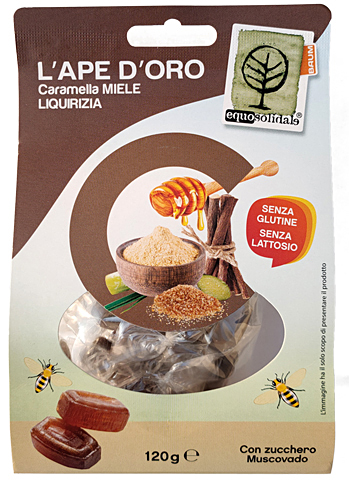 CARAMELLA MIELE LIQUIRIZIA CON ZUCCHERO DI CANNA MUSCOVADO Caratteristiche Dal dolce miele equosolidale, le nostre caramelle sono fatte con pochi ingredienti genuini, lavorate secondo l’antico metodo di cottura a fuoco diretto da una antica realtà italiana, specializzata nella produzione artigianale di caramelle rigorosamente realizzate “come una volta”, che rispetta il gusto naturale dei sapori. Questo antico sistema di cottura permette allo zucchero di caramellizzare sprigionando e mettendo in risalto profumi e sapori inconfondibili.Semplicemente uniche. Lo zucchero Muscovado dall’sola di Mauritius, sapientemente abbinato alla liquirizia italiana e il miele del Chiapas ( Messico), vi farà scoprire un gusto pieno di emozioni.Da provare!Il prodotto viene confezionato per noi presso il laboratorio Fallani Caramelle di Empoli (FI)BAUM Soc. Coop. Via Ariosto, 18 - 44121 - Ferrara (Italia)PESO120gDENOMINAZIONECaramella dura liquirizia con zucchero di canna muscovadoINGREDIENTIIngredienti: Zucchero di canna integrale Muscovado (28%), zucchero di canna (20%), miele 12%, sciroppo di glucosio, liquirizia in polvere 0.5%.INGREDIENTI  DI PROVENIENZA COMMERCIO EQUO E SOLIDALEMiele (Messico)zucchero di canna (Isola di Mauritius)Ingredienti del commercio equo e solidale: 60%.CONSERVAZIONESHELF LIFE (MM)36 MMINDICAZIONI DI CONSERVAZIONEConservare in un luogo fresco e asciutto lontano dalla fonti di calore direttoPACKAGINGSacchetto con cavallotto a fascia120gCartone15 pz /cartoneINFORMAZIONI NUTRIZIONALI(Valori medi per )ENERGIA1496 kJ - 363 kcalGRASSIDI CUI ACIDI GRASSI SATURI0g 0gCARBOIDRATIDI CUI ZUCCHERI88 g73 gFIBRE0 gPROTEINE0,4 gSALE  0 gINFORMAZIONI ALLERGENI(direttiva 2003/89/CE)non è presente nel prodotto finitoCereali contenenti glutine e prodotti a base di cereali contenenti glutineXCrostacei e prodotti a base di crostaceiXMolluschi e prodotti a base di molluscoXUova e prodotti a base di uova XPesce e prodotti a base di pesce XArachidi e prodotti a base di arachidiXSoia e prodotti a base di soiaXLatte e prodotti del latte (compreso lattosio)XFrutta in guscio e prodotti derivatiXSedano e prodotti a base di sedanoXSenape e prodotti a base di senapeXSemi di sesamo e prodotti a base di semi di sesamoXAnidride solforosa e solfito in concentrazione superiori a 10mg/kgXLupino e prodotti a base di lupino X